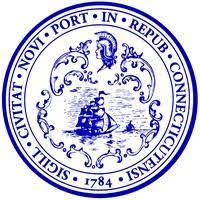 CITY OF NEW HAVENBOARD OF ALDERS                Eli Sabin							                      300 College Street         	  Alder, Ward 1					                           	   New Haven, CT 06511-8960	  ____________								          ________________	        Member							                          Telephone: (203) 980-0335               Aldermanic Affairs Committee						                     Email:  Ward1@newhavenct.gov	              Education CommitteeHealth & Human Services Committee              Peace CommissionMEDIA ALERT                                                                                                August 4, 2020ALDERS VOTE IN SUPPORT OF HOLDING AREFERENDUM ON FEDERAL SPENDING PRIORITIES.NEW HAVEN, Conn.- As the representative from the Board of Alders to the Peace Commission, I am pleased that the Board passed the item tonight and look forward to the voters hopefully doing the same in November, As Peace Commission Chair Joelle Fishman said “this ballot referendum will allow New Haven voters to express their hopes and dreams, and perhaps inspire other cities to do the same, building the momentum needed to create the political will for every person to be treated with dignity and respect, for every person to have health care, housing, a living wage job, food security, in a peaceful and sustainable world." “After many years overseeing this process, in partnership with the peace commission. I believe this is the right thing to do and now it’s time to hear from the people “said Alder Darryl Brackeen Jr, Chair of Health and Human Services Committee.We are excited about the other entities that also support this and hope more with join with the group which includes:Connecticut Climate Crisis Movement, Greater New Haven NAACP, Greater New Haven Peace Council, Ice the Beef, Jewish Voice for Peace, LEAP, Literacy Volunteers of Greater New Haven, Local 33 UNITE HERE, New Growth Praise Center, New Haven Climate Movement, New Haven Rising, New Haven Public School Advocates, New Haven Peoples Center, New Haven Friends Meeting, Oasis in the Overwhelm, Pride Center, Promoting Enduring Peace, Shalom United Church of Christ, Sunrise New Haven, Semilla Collective, Unidad Latina en Accion, Varick AME Zion Church, Veterans for Peace Connecticut, ANSWER Coalition.                                                * * *